Mini Achievement Badge - Points Of The PonyDraw a line to the following points of the ponyEye             Ear             Nostril             Mane       Neck        Hoof          Tail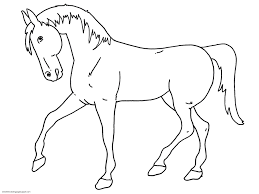 